COVID-19: Operational Risk Assessment for full School Reopening in Sept 2020SCHOOL NAME:Purpose of this document:This COVID19: Risk Assessment and Action Plan document sets out the decisions taken and measures put in place to prepare for the full re-opening of the school and ensure the school continues to operate in a safe way.This risk assessment should be undertaken in conjunction with the guidance on school reopening issued by the Department for Education: https://www.gov.uk/government/publications/actions-for-schools-during-the-coronavirus-outbreak/guidance-for-full-opening-schoolsOther Related Documents:Suggested Steps of Re-opening Preparation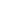 Risk matrixMember of Staff and Job Title:Date of Assessment:Date of Review:Covered by this assessment:Sarah-JaneJessie ChakrabortyHeadteachers10.7.202017.7.20Staff, pupils, parents, visitors, volunteers, contractorsRelevant Existing Policies Local Authority/Trust documentsRecent Government Guidance:Health and Safety PolicyFirst Aid PolicyChild Protection and Safeguarding PoliciesReporting of Injuries, Diseases and Dangerous Occurrences Regulations (RIDDOR) 20012The Health Protection (Notification Regulations 2010Public Health England (PHE) (2017) ‘Health protection in schools and other childcare facilities’Existing Risk Assessment for school phased re-openingCovid19 Education and Skills Service Strategy (April 2020)Education and Skills Service Recovery Planning support for schools (May 2020)https://www.gov.uk/government/publications/coronavirus-covid-19-early-years-and-childcare-closures/coronavirus-covid-19-early-years-and-childcare-closureshttps://www.gov.uk/government/publications/guidance-for-full-opening-special-schools-and-other-specialist-settings/guidance-for-full-opening-special-schools-and-other-specialist-settingshttps://www.gov.uk/government/publications/what-parents-and-carers-need-to-know-about-early-years-providers-schools-and-colleges-during-the-coronavirus-covid-19-outbreak/what-parents-and-carers-need-to-know-about-early-years-providers-schools-and-colleges-during-the-coronavirus-covid-19-outbreakhttps://www.gov.uk/government/publications/protective-measures-for-holiday-or-after-school-clubs-and-other-out-of-school-settings-for-children-during-the-coronavirus-covid-19-outbreak/protective-measures-for-out-of-school-settings-during-the-coronavirus-covid-19-outbreakSafe working in education, childcare and children’s social care settings, including the use of personal protective equipment (PPE)Impact risk rating: Probability risk rating:Overall risk rating:5. Catastrophic  5.  Almost certain to happen16 or more - red4. Major – e.g. likely to result in school closure4.  Likely12 to 15 - amber3. Moderate – e.g. likely to result in one or more classes having to close3.  Possible9 to 11 – amber2. Minor 2.  UnlikelyBelow 9 – green1. Negligible1.  NegligibleBelow 9 – greenSpecific Concern/ RiskImpact score (a)Probability score (b)Current Risk Rating(a) x (b)Control MeasuresIn Place (Y/N)Implications for opening the school and further action proposedRisk rating following controls (1-25)A. Staffing ResourcesA. Staffing ResourcesA. Staffing ResourcesA. Staffing ResourcesA. Staffing ResourcesA. Staffing ResourcesA. Staffing ResourcesA. Staffing ResourcesA. Staffing Resources1. Risk that there are Insufficient staff to support all the pupils to be in school339Audit staff availability YNo Changes to staff availability apart from non-covid reasons61. Risk that there are Insufficient staff to support all the pupils to be in school339Establish how many and which staff will be available, through RAG rating (extremely critically vulnerable staff/those fit for work). Carry out individual Staff Risk Assessments where appropriate (see guidance distributed previously)YIn place61. Risk that there are Insufficient staff to support all the pupils to be in school339Based on available staffing and any cover you are able to secure, decide how many pupils and how many classes can be supported at any one time. Organise home learning (education off site) for pupils when not on the premises.YWe can support all pupils at school at one time with whole class bubbles in place, with limited distancing in each bubble but full distancing between bubbles.61. Risk that there are Insufficient staff to support all the pupils to be in school339Ensure flexible and responsive use of teaching assistants YClasses have  several staff members61. Risk that there are Insufficient staff to support all the pupils to be in school339Ensure there are sufficient support staff available to support those pupils who need a high level of support, including those with SEND whilst minimising changes in contact.  Some pupils, for example those with Autism will need to be supported by the same adults, where possibleYWe have 1:1s in place.61. Risk that there are Insufficient staff to support all the pupils to be in school339Full use is made of test and trace to inform staff deployment i.e. ensure staff are able to attend work and should not be self isolating due to test and traceYStaff will be informed of this during insetActions: ensure SLT, SBM and admin are fully aware of Test and Trace proceduresbrief staff at inset 2.9.2061. Risk that there are Insufficient staff to support all the pupils to be in school339Ensure there is adequate delegation of roles to staff to deliver on site learning (for those attending school) and home learning (for those who are learning at home)YWe will not have children learning at home apart from when isolating or as a result of another closure62. Risk that the number of staff who are available is lower than that required to teach classes in school and operate effective home learning. 339The health status and availability of every member of staff is known and is regularly updated so that deployment can be planned.YAt inset all staff will be reminded to notify us asap if they are sick or isolating. 92. Risk that the number of staff who are available is lower than that required to teach classes in school and operate effective home learning. 339Full use is made of all qualified teachers.YAll teachers are qualified and will be with their class full time.92. Risk that the number of staff who are available is lower than that required to teach classes in school and operate effective home learning. 339Flexible and responsive use of teaching assistants and pastoral staff to supervise classes is in place.YStaff are very used to leading groups and classes and will be reminded at inset the need to be flexible.92. Risk that the number of staff who are available is lower than that required to teach classes in school and operate effective home learning. 339Full use is made of test and trace to inform staff deployment i.e. ensure staff are able to attend work and should not be self isolating due to test and traceNStaff will be informed of this during insetActions: ensure SLT, SBM and admin are fully aware of Test and Trace proceduresbrief staff at inset 2.9.2092. Risk that the number of staff who are available is lower than that required to teach classes in school and operate effective home learning. 339A clear rationale is in place for which pupils will be in school and at home each day and a blended model of home learning and attendance at school is utilised until staffing levels improve.YWe do not plan any reduced timetables at this time apart from the usual settling period for Reception. Some KS1 children may need a slower return to resettle into school and as such we may consider reduced timetables for individual pupils as necessary.92. Risk that the number of staff who are available is lower than that required to teach classes in school and operate effective home learning. 339Where possible, ensure pupils with SEND are prioritised to be in school, -.Y93. Risk of infection from use of supply teachers, temporary teachers, peripatetic teachers and deployment of ITT trainees.326Where possible, minimise the number of different supply teachers visiting the school through longer contracts with agencies.YFully staffed for september and therefore should not require supply staff. If there is staff absence we will try to cover in house63. Risk of infection from use of supply teachers, temporary teachers, peripatetic teachers and deployment of ITT trainees.326Ensure visiting staff are aware of and adhere to distancing and hygiene measure and minimise contact to only pupils who need to be taught.  YThis will be significantly limited.63. Risk of infection from use of supply teachers, temporary teachers, peripatetic teachers and deployment of ITT trainees.26Carry out individual risk assessments for all visiting teachers and ITT trainees and ensure these are shared with the visitor. NThere will be a generic RA in place covering  for visitors. No visiting teachers are planned. We are not taking ITT or students at this time. 63. Risk of infection from use of supply teachers, temporary teachers, peripatetic teachers and deployment of ITT trainees.26Negotiate the deployment of ITT trainees with their provider to ensure that their training needs are met but contact and distance requirements are adhered to. N/Asee above64.  Risk of infection of extremely clinically vulnerable members of the household of a member of staff.4312Individual risk assessment carried out with staff member to put measures in place to prioritise reduction of contacts and maximising distance from others, as far as is reasonably possibleNActions:audit other staff with vulnerable family members and plan accordingly to reduce risks i.e. wearing PPE, maintaining distance85.  Risk of not covering essential functions (first-aid, DSL, SENCo).339Provide cover for the role from within available staffing YWe already have 3 level 3 DSLs and majority of staff are first aid trained. SENDCO could be an issue- see below.95.  Risk of not covering essential functions (first-aid, DSL, SENCo).339Or remote support via another school, Academy Trust or the LAYWe will liaise with Underhill regarding cover being provided by previous SENDCO if current SENDCO becomes unwell or isolating. Much work can be done remotely in the case of isolating. 95.  Risk of not covering essential functions (first-aid, DSL, SENCo).339Ensure First Aid certificates are up to date (previously extended for 3 months)Ytwo are now in need of renewal. 95.  Risk of not covering essential functions (first-aid, DSL, SENCo).339Follow Covid19 first responders guidance and Public Health guidance on use of PPE when administering emergency first aid as maximising distancing may not be possible to maintain while attending to individuals.YStaff have already been fully briefed around PPE expectations, isolation room, ventilation of room, handwashing etc. Towels are available at school for them to shower immediately after the child is collected if they wish and they will be permitted to return home to shower and change. 95.  Risk of not covering essential functions (first-aid, DSL, SENCo).339Programme of training for additional staff in place (e.g. Safeguarding)N/A96. Risks to health and safety because staff are not trained in new procedures.3515A revised staff handbook is issued to all staff prior to reopening.YIn progress-  COVID addendum already in place66. Risks to health and safety because staff are not trained in new procedures.3515Induction and CPD programmes are in operation for all staff prior to reopening (inc breakfast club and after school activities), and include:Infection controlFire safety and evacuation proceduresConstructive behaviour managementSafeguardingRisk managementYMuch of our plan and provision remains the same or similar to training already provided. Inset 2.9.20. Further 2 planning days 3/4.9.2067. Risk that staff who are extremely critically vulnerable are not identified and so measures have not been put in place to protect them.4312An individual risk assessment and suitable controls must be in place before they return to the workplace. The controls must enable the ability to reduce the number of different contacts and keep a safe distance, and they must not be employed in any role where high-risk activities may be carried out, for example personal care. YRA created via phone on 13.7.20 for known extremely vulnerable staff member. Staff already identified from previous audit. Action: Audit new staff87. Risk that staff who are extremely critically vulnerable are not identified and so measures have not been put in place to protect them.4312All members of staff with underlying health issues have been instructed to make their condition or circumstances known to the school if it could put them at risk. Staff are made aware that they have a duty to inform the school if their health circumstances change which puts them at risk. Records are kept of this and regularly updatedYIn place.Update 2.9.20 with all current staff.87. Risk that staff who are extremely critically vulnerable are not identified and so measures have not been put in place to protect them.4312Members of staff who are classed as clinically vulnerable and clinically extremely vulnerable have been asked to seek and act on the advice of their GP/consultant/midwife or current government adviceYAll staff have been asked to follow government advice. Action: Letter to all staff by end of term to remind of this to remind of this.87. Risk that staff who are extremely critically vulnerable are not identified and so measures have not been put in place to protect them.4312Staff are clear about the definitions and associated mitigating strategies in relation to people who are classed as clinically vulnerable and clinically extremely vulnerableYStaff have been given this information and any updates will be given. 87. Risk that staff who are extremely critically vulnerable are not identified and so measures have not been put in place to protect them.4312Current government guidance is being applied.Y8B.  Teaching Spaces, the Learning and School Environment8. Risk of transmission within the school building (this includes breakfast club and after school activities)3412Audit accommodation and the full range of curriculum needs in order to establish if class groups (30 children) are a feasible bubble size or if year group sized bubbles will need to be implemented.YPE- outsidemusic- Music cannot involve singing to instrument blowingNo park run due to bubble mixing, not possible to staff without all staff. All learning to take place in own classes/outside area. Actions: Staff briefed of this during inset. 98. Risk of transmission within the school building (this includes breakfast club and after school activities)3412Take account of the unique needs of individual pupils, including those with SEN and the youngest children in the school. Pupils who have complex needs or who need close contact care: Their educational and care support should be provided as normal.YSoft play to be set up again minus the ball pit. to be wiped over regularly and users limited to those in most need. 98. Risk of transmission within the school building (this includes breakfast club and after school activities)3412Classes remodelled to allow for adults to maintain a distance (ideally 2 metres) from each other and ideally from children.Ynon- essential material and furniture removed from the rooms to create space .98. Risk of transmission within the school building (this includes breakfast club and after school activities)3412Reducing the amount of face to face interactions by arranging desks front facing, where age appropriate.YKS1 desks facing front. Use of screens for 1:1/ group work.98. Risk of transmission within the school building (this includes breakfast club and after school activities)3412Protocols around reduction of contacts and maximising distance shared with pupils.  These should be carefully demonstrated for pupils with SEN, checking that the pupil has understood reduction of contacts and maximising distance.  Where a pupil does not understand maximising distance or for those who need close contact care, education and care support should be provided as normal.YStaff to regularly remind children to try to keep a distance- already in place. 98. Risk of transmission within the school building (this includes breakfast club and after school activities)3412Clear signage displayed in classrooms promoting reduction of contacts and maximising distanceYAlready in place98. Risk of transmission within the school building (this includes breakfast club and after school activities)3412Children stay with their own teacher/teaching assistant and where possible do not mix with other children (‘bubble’ model).  This is particularly the case for pupils with SEN and younger children who are unable to adhere to reduction of contacts and maximising distanceYWhole class bubbles with assigned adults, as far as possible. Adults where mixing is necessary the adults will wear PPE, use screens OR maintain a 2 m distance at all times to limit cross contamination of bubbles i.e. FLO, SLT, Caretaker, MTS, dinner staff, Admin staff, ICT support, SBM1:1 staff will be required to wear PPE98. Risk of transmission within the school building (this includes breakfast club and after school activities)3412 Where younger children are unable to reduce contact and maximise distance adults should avoid close face to face contact and minimise time spent within 1 metre of anyone.All staff should avoid face to face contact with pupils where possible. Clearly this may not be possible in certain situations e.g. supporting a child with SEN so implementing the appropriate System of Controls is extremely important.YWhole class bubbles with assigned adults, as far as possible. Adults where mixing is necessary the adults will wear PPE, use screens OR maintain a 2 m distance at all times to limit cross contamination of bubbles i.e. FLO, SLT, Caretaker, MTS, dinner staff, Admin staff, ICT support, SBM1:1 staff will be required to wear PPE98. Risk of transmission within the school building (this includes breakfast club and after school activities)3412For breakfast and after school clubs, schools should carefully consider how they can make such provision work alongside their wider protective measures, including keeping children within their year groups or bubbles where possible. If it is not possible to maintain the bubbles being used during the school day then schools should use small, consistent groupsSchools should consult the guidance produced for summer holiday childcare, available at Protective measures for out-of-school settings during the coronavirus (COVID-19) outbreak as much of this will be useful in planning extra-curricular provision. This includes schools advising parents to limit the number of different wraparound providers they access, as far as possible. Where parents use childcare providers or out of school activities for their children, schools should encourage them to seek assurance that the providers are carefully considering their own protective measures, and only use those providers that can demonstrate this. As with physical activity during the school day, contact sports should not take place.YClass tables with breakfast/tea and toys set up each day. Class bubbles at all times, including lunch and break. We will not be providing holiday club but will signpost parents where possible99. Risk of transmission in large spaces used as classrooms/ teaching spaces3412Limits are set for large spaces e.g. dining hall, school hall, sports hall to facilitate the reduction of contacts and maximise distance, minimising face to face contactpractice reduction of contacts and maximising distance at all times.YClass bubbles will be required to use the lunch hall at the same time.  Where possible we will seat children not directly facing others. As we have circle tables this may not be possible at all times but bubbles will not mix. 99. Risk of transmission in large spaces used as classrooms/ teaching spaces3412Large gatherings of more than one bubble should be avoidedYNo singing etc99. Risk of transmission in large spaces used as classrooms/ teaching spaces3412Timetable design and layout arrangements in place to allow for the reduction of contacts and maximising distance whilst also keeping groups/bubbles apart.YY- will be shared with staff at INSET. Staggered entry, break, lunch and departure. 910. Risks of transmission during use of the outdoor learning environment for young children3412Leadership are realistic about the difficulties of reducing contacts and maximising distance for young children in outside spacesYGarden will be open. Certain areas to be closed- sand and mud kitchen910. Risks of transmission during use of the outdoor learning environment for young children3412Arrangements for handwashing, hand sanitiser, tissues, bins with lids, are in place outsideYIn place910. Risks of transmission during use of the outdoor learning environment for young children3412Close down drinking fountains and make arrangements for individual water bottles for childrenYIn place910. Risks of transmission during use of the outdoor learning environment for young children3412Large climbing equipment will be difficult to clean and might need to be shut down in the current circumstances if shared between bubbles.YClimbing frame to be closed. There is no time to clean this between lunch sittings. 910. Risks of transmission during use of the outdoor learning environment for young children3412Consider filtering out hard to clean small apparatus and keeping easier to clean options such as plastic balls rather than felt or foamYin place910. Risks of transmission during use of the outdoor learning environment for young children3412Games and activities which allow children’s heart rate to raise and avoid the sharing of equipment are availableYin place910. Risks of transmission during use of the outdoor learning environment for young children3412Outside spaces are divided and demarked for class groups of children to use to facilitate children staying in their groups. Where this is not possible year groups may form a larger bubblesYWe will use staggered break and lunch to avoid needing to separate the playground. In addition: Playground AM -Y1 PM- Y2Field area AM- Y2 PM -Y1910. Risks of transmission during use of the outdoor learning environment for young children3412Where outside space must be shared arrangements for cleaning between bubbles are in placeN/AOwn outside resources to be taken out. No shared resources used.Action: Top up the break time boxes for each class.910. Risks of transmission during use of the outdoor learning environment for young children3412Resources are limited to facilitate effective cleaning dailyYIn place910. Risks of transmission during use of the outdoor learning environment for young children3412Bike and wheeled toy play: dependent on numbers – either name labels or label bikes, scooter etc for individual children to use, with their names or arrange for bikes to be wiped down by an adult, between use by the childrenNActions: At inset consider best use now all children have returned the named labels will not suffice. Consider table buddies sharing a bike. 910. Risks of transmission during use of the outdoor learning environment for young children3412Consider the removal or covering of areas which are difficult to clean such as mailable materials and planting areas. Consider replacing with individual resources which can be replaced when each child has finished using themYSand kitchen and Mud kitchen closed. Essential mailable materials will have limited sharing and ensure hands are washed before. 911. Risk of staff having to move between groups4416Where staff have to move between bubbles to deliver the school timetable they should try to reduce contacts and maximise distance, keeping an ideal distance of 2 metres from pupils and staff where possibleYSee above1212. Risks of transmission due to movement around the school.4312Arrange for corridors to be one-way where possibleNActions:Put the agreed measures in place during the summer. Staff and pupils briefed1212. Risks of transmission due to movement around the school.4312Clear signage and markers for the youngest childrenYIn place1212. Risks of transmission due to movement around the school.4312Corridors are divided where feasibleNNot possible1212. Risks of transmission due to movement around the school.4312Pinch points and bottle necks are identified and managed, movement of groups is staggered if possibleYAll timings are staggered1212. Risks of transmission due to movement around the school.4312Movement of pupils and staff around the school is minimised YMajority of activities will take place in their own classes1212. Risks of transmission due to movement around the school.4312Pupils are reminded regularly of protocols for reduction of contacts and maximising distanceYin place1212. Risks of transmission due to movement around the school.4312Appropriate duty rota and levels of supervision in place reducing contacts and maximising distanceYIn place1213. Risk of transmission due to number of people near entrances and exits at the start and end of the school day.4416Start and departure times are staggered where possible YIn place. Parents to be reminded during september prep days. 1213. Risk of transmission due to number of people near entrances and exits at the start and end of the school day.4416Procedures in place to hold children to reduce family waiting time due to staggering and increase turnover of parking spacesYClasses will take siblings early where necessary. Teaching staff to supervise children while waiting. 1213. Risk of transmission due to number of people near entrances and exits at the start and end of the school day.4416Stagger time for SEN Transport drop offs and pick upsN/A1213. Risk of transmission due to number of people near entrances and exits at the start and end of the school day.4416Number of entrances and exits used is maximised where appropriate measures in place, in consultation with the council’s Highways DepartmentYOne way system including lower gate1213. Risk of transmission due to number of people near entrances and exits at the start and end of the school day.4416Determine a queuing system and a process for staff to greet each child, ensure they wash their hands immediately on arrival, and then go straight to their classroom YIn place1213. Risk of transmission due to number of people near entrances and exits at the start and end of the school day.4416Unless essential, do not allow parent/carers to enter the buildings to drop off or collect children. If parents do need to enter the building ensure they have an understanding of the procedures in order to keep everyone safe. Do not allow gathering at the school gates to talk to other parents. YIn place1213. Risk of transmission due to number of people near entrances and exits at the start and end of the school day.4416Consider special arrangements for settling children who are new to the school to enable the reduction of contacts and maximising of distance from parents where possibleYIn place1213. Risk of transmission due to number of people near entrances and exits at the start and end of the school day.4416Identify drop off and pick up waiting areas that can reduce contacts and maximise distanceYIn place. Remind parents before start of term. 1213. Risk of transmission due to number of people near entrances and exits at the start and end of the school day.4416Extend gate/entrance opening times to prevent queueing Y1213. Risk of transmission due to number of people near entrances and exits at the start and end of the school day.4416Staff, pupils and parents are briefed and signage provided to identify entrances, exits and circulation routesY1213. Risk of transmission due to number of people near entrances and exits at the start and end of the school day.4416A plan is in place for managing the movement of people on arrival to avoid groups of people congregatingYOne way system in place1213. Risk of transmission due to number of people near entrances and exits at the start and end of the school day.4416Floor markings visible to all to avoid queuing Y1213. Risk of transmission due to number of people near entrances and exits at the start and end of the school day.4416Parents given advice on walking/cycling to school, avoiding public transport and minimising driving YGive information again before start of term. 1213. Risk of transmission due to number of people near entrances and exits at the start and end of the school day.4416Advice given on suitability of pupils scooting/cycling on the pavement and availability of storageNActions: remind parents that pupils will need to wait in line with their scooter to com onto site. 1213. Risk of transmission due to number of people near entrances and exits at the start and end of the school day.4416Liaise with the council’s Highways department over the possibility of traffic lanes being reduced close to the school to allow more pedestrian space N/A1214. Increased risk of slips, trips and falls and collisions between vehicles and pedestrians due to unfamiliarity with changes to layout measures and procedures and the need for social distancing.339Advice to pupils and families on maintaining road safety procedures despite changes.NPupils will be reminded to stand safely314. Increased risk of slips, trips and falls and collisions between vehicles and pedestrians due to unfamiliarity with changes to layout measures and procedures and the need for social distancing.339For those that have to drive, advice on places they should and should not pick up, drop off and park..N/ANo changes to normal parking necessary314. Increased risk of slips, trips and falls and collisions between vehicles and pedestrians due to unfamiliarity with changes to layout measures and procedures and the need for social distancing.339Arrangements for kiss and drop, if deemed appropriate, in consultation with Highways, promoted to staff, children and families.N/ANo arrangements in place314. Increased risk of slips, trips and falls and collisions between vehicles and pedestrians due to unfamiliarity with changes to layout measures and procedures and the need for social distancing.339Suitability of operation of School Crossing Patrol site considered in consultation with Highways and, if deemed suitable, temporary measures/procedures implemented. N/A314. Increased risk of slips, trips and falls and collisions between vehicles and pedestrians due to unfamiliarity with changes to layout measures and procedures and the need for social distancing.339Liaise with Highways re: markings outside of the school on pavements and on key routes to school- pinch points, crossing points etc.N/A314. Increased risk of slips, trips and falls and collisions between vehicles and pedestrians due to unfamiliarity with changes to layout measures and procedures and the need for social distancing.339Liaise with Highways if widened pavements, suspension of parking bays, changes to school keep clear markings and signage /enforcement are required.N/A315. Risk of transmission because pupils do not observe agreed protocols of the reduction of contacts and maximising distance at playtimes3412Break and lunch times are staggeredYin place915. Risk of transmission because pupils do not observe agreed protocols of the reduction of contacts and maximising distance at playtimes3412External areas are designated for different groupsYSee above re playground times915. Risk of transmission because pupils do not observe agreed protocols of the reduction of contacts and maximising distance at playtimes3412Pupils are reminded about the protocols of reduction of contacts and maximising distance before every break timeYStaff will remind pupils regularly throughout the day915. Risk of transmission because pupils do not observe agreed protocols of the reduction of contacts and maximising distance at playtimes3412Supervision levels have been enhanced to support all pupils, including those pupils needing a high level of adult support.N/AOur staffing is adequate already916. Risk of transmission because pupils do not observe agreed protocols of reduction of contacts and maximising distance at lunchtimes3412Pupils are reminded about the protocols of the reduction of contacts and maximising distance before every lunchtimeYin place916. Risk of transmission because pupils do not observe agreed protocols of reduction of contacts and maximising distance at lunchtimes3412Pupils wash their hands before and after eating and on leaving and returning to the classrooms after outdoor play, break and lunch times or any activity away from their designated learning area.Yin place916. Risk of transmission because pupils do not observe agreed protocols of reduction of contacts and maximising distance at lunchtimes3412Dining room areas and other spaces are configured to ensure the reduction of contacts and maximising distance measures are in place when the children eat. Where possible children will be front facing and facing the same direction i.e. not face to face. YWe will follow this where possible. 916. Risk of transmission because pupils do not observe agreed protocols of reduction of contacts and maximising distance at lunchtimes3412Floor markings are clear to avoid queuesNHave been agreed but will be put in place during the summer/prep days916. Risk of transmission because pupils do not observe agreed protocols of reduction of contacts and maximising distance at lunchtimes3412Other arrangements may be in place e.g. delivering packed lunches/grab bags to classrooms, pupils eating own packed lunches in classroom, pupils eating in outdoor spacesN/APupils will have hot lunch but eat at starragerd times. 916. Risk of transmission because pupils do not observe agreed protocols of reduction of contacts and maximising distance at lunchtimes3412If children bring in own packed lunch, parents are given very clear guidance and protocols and children do not ‘share’ foodNACTIONS: Parent letter in september. 916. Risk of transmission because pupils do not observe agreed protocols of reduction of contacts and maximising distance at lunchtimes3412Eating areas are thoroughly cleaned after lunchtimeYCleaning time is included in the lunch schedule.917. Staff rooms and offices do not allow for observation of reduction of contacts and maximising distance guidelines4520Staff rooms and offices have been reviewed and appropriate configurations of furniture and workstations have been put in place to allow for the reduction of contacts and maximising distanceYIn place. Staff will also have staggered lunch times to ease usage. 1217. Staff rooms and offices do not allow for observation of reduction of contacts and maximising distance guidelines4520Staff have been briefed on the use of these roomsYPrevious inset. Remind at september inset. 1218. The configuration of medical rooms may compromise reduction of contacts and maximising distance measures3412Reduction of contacts and maximising distance provisions are in place for medical roomsYIsolation medical room created for this time with minimal furniture. All classes have first aid kit for normal procedures618. The configuration of medical rooms may compromise reduction of contacts and maximising distance measures3412Additional rooms are designated for pupils with suspect COVID-19 whilst collection is arrangedYIsolation room. If in use the area outside the other small offices will be used (FLO, Head)618. The configuration of medical rooms may compromise reduction of contacts and maximising distance measures3412PPE available if staff dealing with pupil with symptomsYAll staff trained and given PPE. All aware where PPE is kept and key areas have PPE ready. 618. The configuration of medical rooms may compromise reduction of contacts and maximising distance measures3412Procedures are in place for medical rooms to be cleaned after suspected cases, along with other affected areasYFollowing government guidelines619. Groups of people gather in reception areas which may contravene reduction of contacts and maximising distance guidelines3515Parents are made aware of new school procedures prior to their children starting back at school and to those families whose children are new to the school.YLetter sent already and message will be repeated before school reopens. 619. Groups of people gather in reception areas which may contravene reduction of contacts and maximising distance guidelines3515The maximising distance floor markings are clearly in placeYOn fence already. 619. Groups of people gather in reception areas which may contravene reduction of contacts and maximising distance guidelines3515Reduction of contacts and maximising distance protocols and guidance are clearly displayed to protect those staff on reception dutyYDistancing posters, limiting visitors, remind parents to do all communications via email and phone where possible, screen has been put up over the desk. 619. Groups of people gather in reception areas which may contravene reduction of contacts and maximising distance guidelines3515Non-essential visitors to school and deliveries are minimisedYin place619. Groups of people gather in reception areas which may contravene reduction of contacts and maximising distance guidelines3515Arrangements are in place for visitors to stay apartYUse of strict appointments only for non-parents. Where possible all contractors come out of school hours. Distancing signs to keep people apart. 6C. Hygiene and protective controlsC. Hygiene and protective controlsC. Hygiene and protective controlsC. Hygiene and protective controlsC. Hygiene and protective controlsC. Hygiene and protective controlsC. Hygiene and protective controlsC. Hygiene and protective controlsC. Hygiene and protective controls20. Risk that reducing contacts and maximising distancing between those in school is difficult or impossible to maintain, leading to a risk of transmission.3515Ensure frequent hand cleaning and good respiratory hygiene practicesYIn place920. Risk that reducing contacts and maximising distancing between those in school is difficult or impossible to maintain, leading to a risk of transmission.3515Regular cleaningYIn place920. Risk that reducing contacts and maximising distancing between those in school is difficult or impossible to maintain, leading to a risk of transmission.3515Minimise contact and mixing (see above)Yin place- no icing between bubbles. It will be impossible to limit all mixing within bubbles.920. Risk that reducing contacts and maximising distancing between those in school is difficult or impossible to maintain, leading to a risk of transmission.3515See sections above re start and end of day arrangements, playtimes and break timesYStaggered start/end in place. See above.Action: ensure parents fully aware of times921. Risk of staff or children with the virus coming into school with symptoms or when symptoms are not clear. 4416Testing of staff or pupils – if school has home testing kits - give to any symptomatic staff or pupil when they are sent home. If not, ensure the staff/parents/pupils know the process to get tested.YAt present school does not have tests. We have made information slips to give to symptomatic children. 1221. Risk of staff or children with the virus coming into school with symptoms or when symptoms are not clear. 4416Ensure that pupils, staff and other adults do not come into the school if they have coronavirus (COVID-19) symptoms, or have tested positive in the last 7 days, and ensuring anyone developing those symptoms during the school day is sent homeYContractors will be asked if well. All parents and staff to be reminded again about rules for not coming in if symptomatic. 1221. Risk of staff or children with the virus coming into school with symptoms or when symptoms are not clear. 4416Make arrangements to isolate anyone with symptoms and have clear guidance and protocolsYUsing isolation room1221. Risk of staff or children with the virus coming into school with symptoms or when symptoms are not clear. 4416PPE on hand.Y1221. Risk of staff or children with the virus coming into school with symptoms or when symptoms are not clear. 4416Active engagement with NHS Test and TraceY1222. Risk of the virus spreading via surfaces in the school unless there is regular cleaning 4520Consideration should be given regarding the continued use of items that are frequently used by multiple children that are not essential and difficult to keep clean, for example outdoor play equipment.YEach bubble has own resources. 1222. Risk of the virus spreading via surfaces in the school unless there is regular cleaning 4520Establish arrangements for all frequently touched surfaces and equipment e.g.door handles handrailstabletopsplay equipmenttoyselectronic devices (such as phones)specialist equipment, including equipment used by pupils with SENYNew cleaning staff supporting in this. 1222. Risk of the virus spreading via surfaces in the school unless there is regular cleaning 4520When cleaning, use the usual products, like detergents and bleach, as these will be very effective at getting rid of the virus on surfaces.Y1222. Risk of the virus spreading via surfaces in the school unless there is regular cleaning 4520Limit the number of shared resources that are taken home by staff and pupils and limit the exchange of such resources.Y1 reading book per child to go home. Books to be changed on Monday for all children  then be ‘rested’ for 72 hours before being returned to the boxes- not all children will read on Monday. 1222. Risk of the virus spreading via surfaces in the school unless there is regular cleaning 4520Limit the number of shared resources (such as pencils, arts equipment, etc.) between pupils in the same classroom. YEach child will have a named pack with basic resources. 1222. Risk of the virus spreading via surfaces in the school unless there is regular cleaning 4520Teachers should make sure they wash their hands and surfaces, before and after handling pupils’ booksYActions: Discuss reading arrangements during inset. Inform parents in letter before term starts. 1222. Risk of the virus spreading via surfaces in the school unless there is regular cleaning 4520Teachers should make sure they wash their hands before and after handling shared equipment (such as printers, touch screen computer etc.). Alternatively, provide hand sanitisers at appropriate locations. YIct to be screen wiped at start and end of day and between users when being shared. Photocopier has wipes and sanitizer. 1222. Risk of the virus spreading via surfaces in the school unless there is regular cleaning 4520There is no need for anything other than normal personal hygiene and washing of clothes following a day in a school. Uniform that cannot be machine washed should be avoided. Ensure parent/carers are aware of thisYParents reminded of need to wear clean clothes each day. School will encourage uniform but will be understanding if non-uniform items are worn for families who do not have driers. FLO to support. Sare uniform can be available. 1223. Risk of virus spreading because the school has insufficient materials and equipment4416Establish clear plan to ensure the school has an ongoing supply of soap and hot water in every toilet and in classroomsYin place1223. Risk of virus spreading because the school has insufficient materials and equipment4416Use of hand sanitisers at appropriate locationsYStations set up1223. Risk of virus spreading because the school has insufficient materials and equipment4416Lidded bins in classrooms and in other key locations around the site for the disposal of tissues and any other waste, Yin place1223. Risk of virus spreading because the school has insufficient materials and equipment4416Bins to be double bagged and emptiedYin place1223. Risk of virus spreading because the school has insufficient materials and equipment4416Disposable tissues to implement the ‘catch it, bin it, kill it’ approach in each classroomYin place1224. Provision and use of PPE for staff where required is not in line with government guidelines339Government guidance on wearing PPE is understood, communicated and sufficient PPE has been procured.YIn place624. Provision and use of PPE for staff where required is not in line with government guidelines339Those staff required to wear PPE (e.g. SEND intimate care, cleaning staff, receiving and handling deliveries) have been instructed on how to put on and how to remove PPE carefully to reduce contamination and also how to dispose of them safelyYPrevious inset624. Provision and use of PPE for staff where required is not in line with government guidelines339Staff are reminded that the wearing of gloves is not a substitute for good handwashingYIn place625. Pupils forget to wash their hands regularly and frequently4520Staff training includes the need to remind pupils of the need to wash their hands regularly and frequently.YIn place. Children are already well versed in this.1225. Pupils forget to wash their hands regularly and frequently4520Posters and electronic messaging boards reinforce the need to wash hands regularly and frequently. Pupils regularly reminded about this in class.YIn place1225. Pupils forget to wash their hands regularly and frequently4520School leaders monitor the extent to which handwashing is taking place on a regular and frequent basis.Yin place1226. Pupils’ behaviour on return to school does not comply with reduction of contacts and maximising distance guidance3515Clear messaging to pupils on the importance and reasons for reducing contacts and maximising distance is reinforced throughout the school day by staff and through posters, electronic boards, and floor markings. For young children this is done through age-appropriate methods such as stories and games.  For pupils with SEN, including those with Autism, use appropriate methods such as pictures/PECS and modelling. YParents reminded of this before start of term/ Staff to remind children regularly and explain the signs on the first day back. 926. Pupils’ behaviour on return to school does not comply with reduction of contacts and maximising distance guidance3515Staff model reducing contacts and maximising distance consistently.YConsistent staff for each bubble in place. 926. Pupils’ behaviour on return to school does not comply with reduction of contacts and maximising distance guidance3515The movement of pupils around the school is minimised.Yin place926. Pupils’ behaviour on return to school does not comply with reduction of contacts and maximising distance guidance3515Large gatherings are avoided inc assembliesYin place926. Pupils’ behaviour on return to school does not comply with reduction of contacts and maximising distance guidance3515Break times and lunch times are structured to support the reduction of contacts and maximising distance and are closely supervisedYin place 926. Pupils’ behaviour on return to school does not comply with reduction of contacts and maximising distance guidance3515The school’s behaviour policy has been revised and sets out clearly the consequences for poor behaviour and deliberately breaking the rules and how the school will enforce those rules including any sanctions. This is particularly the case when considering restrictions on movement within school and new hygiene rules.YAddendums in place for all relevant policies. Staff reminded of these changes at INSET. 926. Pupils’ behaviour on return to school does not comply with reduction of contacts and maximising distance guidance3515Senior leaders monitor areas where there are breaches of reduction of contacts and maximising distance measures and arrangements are reviewed.Yin place926. Pupils’ behaviour on return to school does not comply with reduction of contacts and maximising distance guidance3515Messages to parents reinforce the importance of reduction of contacts and maximising distanceYRepeat before schol starts. 926. Pupils’ behaviour on return to school does not comply with reduction of contacts and maximising distance guidance3515Arrangements for younger primary school children have been agreed and staff are clear on expectations.YInSET nad 2 prep days will support staff clarity. 926. Pupils’ behaviour on return to school does not comply with reduction of contacts and maximising distance guidance3515Arrangements for pupils with SEN have been agreed and staff are clear on expectations.Y9D. Premises and BuildingsD. Premises and BuildingsD. Premises and BuildingsD. Premises and BuildingsD. Premises and BuildingsD. Premises and BuildingsD. Premises and BuildingsD. Premises and BuildingsD. Premises and Buildings27. Risk that regular enhanced cleaning capacity is at a reduced level so that any deep-clean and ongoing enhanced cleaning of classrooms, shared areas, surfaces and toilets are not undertaken to the standards required4416A plan for cleaning staff on return to school (including any deep cleans) is agreed with contracting agencies prior to opening.NCleaning team is tbc for september - we will be upping our cleaning capacity from pre-covid. 1227. Risk that regular enhanced cleaning capacity is at a reduced level so that any deep-clean and ongoing enhanced cleaning of classrooms, shared areas, surfaces and toilets are not undertaken to the standards required4416An enhanced cleaning plan is agreed and implemented which minimises the spread of infection. This enhanced cleaning schedule should include:more frequent cleaning of rooms / shared areas that are used by different groupsfrequently touched surfaces being cleaned more often than normal, using standard products such as detergents and bleachthe regular cleaning of toiletsYin place1227. Risk that regular enhanced cleaning capacity is at a reduced level so that any deep-clean and ongoing enhanced cleaning of classrooms, shared areas, surfaces and toilets are not undertaken to the standards required4416Working hours for cleaning staff are increasedNCleaning team is being reviewed. 1228. The use of fabric chairs may increase the risk of the virus spreading3515Take fabric chairs out of use where possible.Yin place already- shared fabric chairs have wipe clean covers. Staff room - this is not an option neither is named chairs. Staff will wash hands after touching chair. 628. The use of fabric chairs may increase the risk of the virus spreading3515Where that is not possible then ensure chairs are limited to single person use.NSee above. Plastic chairs also available for staff. 629. Queues for toilets and handwashing risk non-compliance with reduction of contacts and maximising distance measures4416Follow DfE guidelines for number of pupils per toilet YIn place829. Queues for toilets and handwashing risk non-compliance with reduction of contacts and maximising distance measures4416Queuing zones for toilets and hand washing have been established and are monitored.YStaff to supervise toilet use. 829. Queues for toilets and handwashing risk non-compliance with reduction of contacts and maximising distance measures4416Floor markings are in place to enable reduction of contacts and maximising distance.YIn place829. Queues for toilets and handwashing risk non-compliance with reduction of contacts and maximising distance measures4416Pupils know that they can only use the toilet one at a time.YPupils all reminded during first day back829. Queues for toilets and handwashing risk non-compliance with reduction of contacts and maximising distance measures4416Pupils are encouraged to access the toilet during class/throughout the day to help avoid queues.YIn place829. Queues for toilets and handwashing risk non-compliance with reduction of contacts and maximising distance measures4416The toilets are cleaned frequently as laid out in the enhanced cleaning scheduleYIn place829. Queues for toilets and handwashing risk non-compliance with reduction of contacts and maximising distance measures4416Monitoring ensures a constant supply of soap and paper towelsYIn place829. Queues for toilets and handwashing risk non-compliance with reduction of contacts and maximising distance measures4416Bins are emptied regularly. YIn place829. Queues for toilets and handwashing risk non-compliance with reduction of contacts and maximising distance measures4416Pupils are reminded regularly on how to wash hands and young children are supervised in doing so.YIn place830. Fire procedures are not appropriate to cover new arrangements4520Fire procedures have been reviewed and revised where required, due to:Reduced numbers of pupils/staffPossible absence of fire marshalsThe need to apply reduction of contacts and maximising distance rules during evacuation and at muster pointsA possible need for additional muster point(s) to enable reduction of contacts and maximising distance where possibleYAddendum in place. We cannot guarantee children will not mix in the event of a fire evacuation. 1230. Fire procedures are not appropriate to cover new arrangements4520Staff and pupils have been briefed on any new evacuation procedures (inc breakfast club and after school activities)NSome pupils know from those who attended prior to summer. 1230. Fire procedures are not appropriate to cover new arrangements4520Incident controller and fire marshals have been trained and briefed appropriately.YAlready in place1231. Fire evacuation drills - unable to apply reduction of contacts and maximising distance procedures effectively 4520Plans for fire evacuation drills are in place which are in line with reduction of contacts and maximising distance measures e.g. bubble muster pointsYIn place. To enable first drill to go as safely as possible we will notify the children of the first fire drill. 1231. Fire evacuation drills - unable to apply reduction of contacts and maximising distance procedures effectively 4520Review Personal Emergency Evacuation Plans – buddies are assigned or reassigned according to available persons.YIn place. To enable first drill to go as safely as possible we will notify the children of the first fire drill. 1231. Fire evacuation drills - unable to apply reduction of contacts and maximising distance procedures effectively 4520Consider access route for teachers and pupils with mobility issues, as reduction of contacts and maximising distance measures may not be possible during an emergencyYIn place. To enable first drill to go as safely as possible we will notify the children of the first fire drill. 1232. Fire marshals absent due to self-isolation4416An additional staff rota is in place for fire marshals to cover any absences and staff have been briefed accordingly.YAlready in place- we already have extra fire marshals.Action: ensure all aware of procedures and check training dates. In the case that we have less than 2 fire marshals on site the teachers will need to act as fire marshals.833. All systems may not be operational3N/AGovernment guidance is being implemented where appropriate, see following link:https://www.cibse.org/coronavirus-covid-19/emerging-from-lockdownN/ASchool has been open the entire time33. All systems may not be operational3N/AAll systems have been recommissioned including:Water systems (particularly legionella testing and controls in place)Electrical and gas safety checks Emergency escapes, lighting and fire detection systemsSecurity systemsLifts and escalatorsHeatingVentilation systemsN/A34. Statutory compliance has not been completed due to the reduced availability of contractors during lockdown4N/AAll statutory compliance is up to date.Yin place- school has been consistently open34. Statutory compliance has not been completed due to the reduced availability of contractors during lockdown4N/AWhere water systems have not been maintained throughout lockdown, chlorination, flushing and certification by a specialist contractor has been arranged.The following guidance has been followed where appropriate: https://www.hse.gov.uk/coronavirus/legionella-risks-during-coronavirus-outbreak.htmN/A35. Lack of good ventilation means that there is risk of transmission4416Ensure good ventilation in classrooms and common areas e.g. through opening a windowYStaff already aware of this. School has good ventilation.1235. Lack of good ventilation means that there is risk of transmission4416Follow guidance in the following link:air conditioning and ventilation during the coronavirus outbreak.YStaff already aware of this. School has good ventilation.1236. Visitors to the site (including parents) add to the risk4520Signage giving routes, procedures, entrances and exits to be followed.Yin place1236. Visitors to the site (including parents) add to the risk4520Limit the external visitors to the school during school hours Yin place1236. Visitors to the site (including parents) add to the risk4520Review visitors/contractors sign in procedure to restrict use of shared equipment i.e. pen or touchscreen computer.Yin place1236. Visitors to the site (including parents) add to the risk4520Parents should come into school buildings only when strictly necessary, by appointment, and ideally only one (unless for example, an interpreter or other support is required). Any such meetings should take place at a safe distance (and so the use of small offices may not be suitable)Yin place1236. Visitors to the site (including parents) add to the risk4520Consider holding SEN meetings such as Annual Reviews and other start of term transition meetings ‘virtually’Yin place1237. Contractors on-site whilst school is in operation may pose a risk to reduction of contacts and maximising distance and infection control4520Ongoing works and scheduled inspections for schools (e.g. estates related) have been designated as essential work by the government and so are set to continue.Yin place1237. Contractors on-site whilst school is in operation may pose a risk to reduction of contacts and maximising distance and infection control4520An assessment has been carried out to see if any additional control measures are required to keep staff, pupils and contractors safeYVisits to take place outside of school hours wherever possible. contractors to clean hands entering and leaving site. Contractor to maintain 2 m distance from any children and staff, wherever possible and SBM/ caretaker to wear mask if wishing 2 m. Masks to be made available to contractors. Awareness of contractor covid plans. 1237. Contractors on-site whilst school is in operation may pose a risk to reduction of contacts and maximising distance and infection control4520Assurances have been sought from the contractors that all staff attending the setting will be in good health (symptom-free) and that contractors have procedures in place to ensure effective reduction of contacts and maximising distance is maintained at all times. Yin place1237. Contractors on-site whilst school is in operation may pose a risk to reduction of contacts and maximising distance and infection control4520Alternative arrangements have been considered such as using a different entrance and exit for contractors and organising classes so that contractors and staff/pupils are kept apart.NNot possible on our site. Use of timings instead. 1237. Contractors on-site whilst school is in operation may pose a risk to reduction of contacts and maximising distance and infection control4520Reduction of contacts and maximising distance is being maintained throughout any such works and where this is not possible arrangements are reviewed.Yin place1237. Contractors on-site whilst school is in operation may pose a risk to reduction of contacts and maximising distance and infection control4520In addition to arrangements for COVID-19, normal contractor procedures are being applied and have been updated in light of COVID-19 (including contractor risk assessments and method statements, and contractor induction).NACTIONS: Make contractor RA and induction document12E. GeneralE. GeneralE. GeneralE. GeneralE. GeneralE. GeneralE. GeneralE. GeneralE. General38. Existing policies on safeguarding, health and safety, fire evacuation, medical, behaviour, attendance and other policies are no longer fit for purpose in the current circumstances3515All relevant policies have been revised to take account of government guidance on the system of controls: protective measures regarding COVID-19 and its implications for the school.YIn place638. Existing policies on safeguarding, health and safety, fire evacuation, medical, behaviour, attendance and other policies are no longer fit for purpose in the current circumstances3515The school has carried out a full Health and Safety Risk Assessment to ensure it is Covid-19 secure. NActions: to be completed638. Existing policies on safeguarding, health and safety, fire evacuation, medical, behaviour, attendance and other policies are no longer fit for purpose in the current circumstances3515Staff, pupils, parents and governors have been briefed accordingly.YHave been briefed on the previous RA which contains very similar guidance. Will have further briefing on agreed version of this RA before school reopens. 639.Curriculum/Learning Environment Consider what activity is more difficult/ not possible to be undertaken with reduction of contacts and maximising distance in place.Each activity should be risk assessed and should not be run unless the risks can be mitigated. School will ensure activities such as PE, music and practical lessons are carried out safely in line with guidance e.g.: in PE pupils will be kept in consistent groups, sports equipment thoroughly cleaned between each use by different individual groups, and contact sports avoided. Outdoor sports will be prioritised where possible, and large indoor spaces used where it is not, maximising distancing between pupils and paying scrupulous attention to cleaning and hygiene.In music lessons physical distancing and playing outside will be done wherever possible, limiting group sizes to no more than 15, positioning pupils back-to-back or side-to-side, avoiding sharing of instruments, and ensuring good ventilation. Singing, wind and brass playing will not take place in larger groups such as school choirs and ensembles, or school assemblies.YIn place already.Use of screens to protect staff and pupils. 39.Curriculum/Learning EnvironmentEnsure all staff are trained and supported in front of classroom delivery style (where appropriate) and aware of how best to provide students with additional support.YIn place already.Use of screens to protect staff and pupils. 40. Key stakeholders are not fully informed about changes to policies and procedures due to COVID-19, resulting in risks to health4520Communications strategies for the following groups are in place:Staff (inc staff at breakfast club and after school activities)PupilsParentsGovernors/TrusteesLocal authorityHealth servicesRegional Schools CommissionerProfessional associationsOther partnersNeighbouring schools/EY settingsHighways departmentYAction: UPDATED RA: Staff/Pupils/Parents- emails, texts, lettersGovenors/Trustees- emailLA- emailHealth services NARegional Schools Commissioner- email if necessaryProfessional associations NAOther partners NANeighbouring schools/EY settings - we will liaise with Underhill as necessary.Highways department- NARAs shared on websiteUPDATED RA to be shared on website1240. Key stakeholders are not fully informed about changes to policies and procedures due to COVID-19, resulting in risks to health4520Parents are communicated with to make sure they know:whether their child will be able to attend from 2nd Septwhat protective steps you’re taking to make the school a low-risk place for their childwhat you need them to do (such as on drop off and collection)For pupils with SEN, consideration should be given to the use of the individual Re-Integration PlanNAction: Once RA is completed and final numbers calculated we will make final plans and communicate them accordingly.Suggested guidance has already been shared with stakeholders. RA shared 26.5.20Some parents may not engage with electronic communication. Staff member to support as required1241. Pupils who are unable to attend school because they are complying with clinical and/or public health advice are not receiving access to remote education 4School is aware of current guidelines for shieldingYNew guidance is informing41. Pupils who are unable to attend school because they are complying with clinical and/or public health advice are not receiving access to remote education 4Parents have been provided with clear guidance about acceptable reasons for non-attendance and this is reinforced on a regular basis.AWAITING FURTHER GUIDANCE FROM EWOs.This is to be shared with parents and DSLs will remain vigilant to non attendance41. Pupils who are unable to attend school because they are complying with clinical and/or public health advice are not receiving access to remote education 4Parents have been asked to make the school aware of pupils’ health conditions and the school has sought to ensure that the appropriate guidance has been acted upon.Data collected on admission, this is regularly updated and anyone shielding have been in regular contact 41. Pupils who are unable to attend school because they are complying with clinical and/or public health advice are not receiving access to remote education 4Schools have a regularly updated register of pupils with underlying health conditions.CONTINUE TO UPDATE REGARDING SPECIFIC PUPILS. PARENTS TO BE REQUESTED AGAIN TO INFORM IMMEDIATELY IF ANY CHANGES OCCUR41. Pupils who are unable to attend school because they are complying with clinical and/or public health advice are not receiving access to remote education 4Staff are available to ensure pupils at home continue to be provided with remote educationAWAITING FURTHER GUIDANCE FROM BOROUGH REGARDING BOROUGH WIDE RESPONSE TO DELIVERING ONLINE LEARNING. AS A SCHOOL WE HAVE A SUBSCRIPTION TO SEESAW SO HAVE FACILITY TO CONTINUE TO PROVIDE REMOTE LEARNING, ALSO LOOKING INTO ADDITIONAL ONLINE RESOURCES EG BUG CLUB AND MYMATHS TO SUPPLEMENT ONLINE LEARNING 42. Pupils’ mental health has been adversely affected during the period that the school has been closed and by the COVID-19 crisis in general2510There are sufficient numbers of trained staff available to support pupils with mental health issues.NAll staff are needed to support groups. Having 1 accessible staff member for all groups would pose risk of transmission. Instead prioritise staff training on mental health. Each child willbe able to talk to their group adult whenever necessary.ACTIONS:Provide mental health awareness training to staff642. Pupils’ mental health has been adversely affected during the period that the school has been closed and by the COVID-19 crisis in general2510There is access to designated staff for all pupils who wish to talk to someone about wellbeing/mental health.YVery well established culture of open dialogue, children are very comfortable sharing their feelings with staff642. Pupils’ mental health has been adversely affected during the period that the school has been closed and by the COVID-19 crisis in general2510Wellbeing/mental health is discussed regularly in PSHE/virtual assemblies/pupil briefings (stories/toy characters are used for younger pupils to help talk about feelings).YVery well established culture of open dialogue, regular circle timesACTION: Ensure built into weekly/daily sessions642. Pupils’ mental health has been adversely affected during the period that the school has been closed and by the COVID-19 crisis in general2510Resources/websites to support the mental health of pupils are provided.YHave been available for some time, new resources are uploaded and shared ONGOING643. The mental health of staff has been adversely affected during the period that the school has been closed and by the COVID-19 crisis in general3515Staff are encouraged to focus on their wellbeing.YSLT undertook training on staff wellbeing 09/06/20Quell information shared.943. The mental health of staff has been adversely affected during the period that the school has been closed and by the COVID-19 crisis in general3515Line managers are proactive in discussing wellbeing with the staff that they manage, including their workload.YACTION: Build in times to discuss wellbeing with staff.Staff wellbeing has been addressed on numerous occasions943. The mental health of staff has been adversely affected during the period that the school has been closed and by the COVID-19 crisis in general3515Staff briefings and training have included content on wellbeingNACTION: Include in briefings and share with staff943. The mental health of staff has been adversely affected during the period that the school has been closed and by the COVID-19 crisis in general3515Staff briefings/training on wellbeing are provided.NFollowing SLT training this will be actioned 943. The mental health of staff has been adversely affected during the period that the school has been closed and by the COVID-19 crisis in general3515Staff have been signposted to useful websites and resources.YQuell information shared any further information will be shared944. Lack of governor oversight during the COVID-19 crisis leads to the school failing to meet statutory requirements.248The governing body continues to meet regularly via online platforms.YRegular meetings and conversations at Trust level444. Lack of governor oversight during the COVID-19 crisis leads to the school failing to meet statutory requirements.248The governing body agendas are structured to ensure all statutory requirements are discussed and school leaders are held to account for their implementation.YSpecifically focused meetings around arrangements for school444. Lack of governor oversight during the COVID-19 crisis leads to the school failing to meet statutory requirements.248The headteacher’s report to governors includes content and updates on how the school is continuing to meet its statutory obligations in addition to covering the school’s response to COVID-19.NNot yet produced, additional paperwork and workload has meant this has not been able to be completed ACTION: Report for summer term due.444. Lack of governor oversight during the COVID-19 crisis leads to the school failing to meet statutory requirements.248Regular dialogue with the Chair of Governors and those governors with designated responsibilities is in place.YRegular meetings and conversations ONGOING444. Lack of governor oversight during the COVID-19 crisis leads to the school failing to meet statutory requirements.248Minutes of governing body meetings are reviewed to ensure that they accurately record governors’ oversight and holding leaders to account for areas of statutory responsibility.YShared prior to meeting and discussed as part of agenda ONGOING445. Test and trace is not used effectively to help manage staffing levels and support staff wellbeing3412Guidance on test and trace has been published. YShared on school website and through letters to staff and parents. Will be shared again before opening.ACTION: SHARE UPDATED GUIDANCE645. Test and trace is not used effectively to help manage staffing levels and support staff wellbeing3412The guidance has been explained to staff YInset day 15&16/06 645. Test and trace is not used effectively to help manage staffing levels and support staff wellbeing3412Post-testing and tracing support is available for staff.NACTION:look into this646. Infection transmission within school due to staff/pupils (or members of their household) displaying symptoms4416Robust collection and monitoring of absence data, including tracking return to school dates, is in place.YDaily record held and taken by office1246. Infection transmission within school due to staff/pupils (or members of their household) displaying symptoms4416Procedures are in place to deal with any pupil or staff displaying symptoms at school.  This includes the use of test and trace for both staff and pupils and appropriate action, in line with government guidance, should the tests prove positive or negative.YStaff and families advised to get tested and how to bookAppropriate guidance will be followed if future such a situation arises.Isolation medical room prepared.Cleaning following case has been shared with caretaker1246. Infection transmission within school due to staff/pupils (or members of their household) displaying symptoms4416Pupils, parents and staff are aware of what steps to take if they, or any member of their household, displays symptoms. This includes an understanding of the definitions and mitigating actions to take in relation to the terms clinically vulnerable and clinically extremely vulnerable should these applyYClearly stated in letter informing of school plans and will be reminded again. No pupils may come to school displaying symptoms. Whole group will be off for 14 days following a confirmed case. Pupil or staff with symptoms must test negative before returning to school1246. Infection transmission within school due to staff/pupils (or members of their household) displaying symptoms4416A record of any COVID-19 symptoms in staff or pupils is reported to the local authority and, in the case of academies, the trustYIf such a situation arises1247. Staff (inc breakfast club and after school activities staff), pupils and parents are not aware of the school’s procedures (including on self-isolation and testing) should anyone display symptoms of COVID-194416Staff, pupils and parents have received clear communications informing them of current government guidance on the actions to take should anyone display symptoms of COVID-19 and how this will be implemented in the school.YCommunication has been shared  throughout the pandemicPublish RA on school websiteLetter sent with expectations around PPE, what they will see, uniform, staggered times etc. Currently not providing wrap around care however in September, due to low numbers of attendees to BSC/ASC the room will be zoned into 3 class groupsSOME PARENTS DO NOT ENGAGE WITH COMMUNICATIONS SENT HOME. SOME PARENTS MAY NOT UNDERSTAND COMMUNICATIONS, EVEN WHEN DELIVERED DIRECTLY BY A STAFF MEMBER DUE TO THEIR LEVEL OF ENGLISH. 1247. Staff (inc breakfast club and after school activities staff), pupils and parents are not aware of the school’s procedures (including on self-isolation and testing) should anyone display symptoms of COVID-194416This guidance has been explained to staff and pupils as part of the induction process.yCommunication has been shared  throughout the pandemicStaff inset held prior to re-opening (15&16/06)Children will be given same message againONGOING1247. Staff (inc breakfast club and after school activities staff), pupils and parents are not aware of the school’s procedures (including on self-isolation and testing) should anyone display symptoms of COVID-194416Any updates or changes to this guidance are communicated in a timely and effective way to all stakeholders.YShared via email with staff and stakeholders ONGOING1248. Staff, pupils and parents are not aware of the school’s procedures should there be a confirmed case of COVID-19 in the school including test and trace4416Staff, pupils and parents have received clear communications informing them of current government guidance on confirmed cases of COVID-19 and how this will be implemented in the school.YUpdated regularly through school communications and website ONGOINGSOME PARENTS DO NOT ENGAGE WITH COMMUNICATIONS SENT HOME. SOME PARENTS MAY NOT UNDERSTAND COMMUNICATIONS, EVEN WHEN DELIVERED DIRECTLY BY A STAFF MEMBER DUE TO THEIR LEVEL OF ENGLISH.1248. Staff, pupils and parents are not aware of the school’s procedures should there be a confirmed case of COVID-19 in the school including test and trace4416This guidance has been explained to staff and pupils as part of the induction process.YLetter shared with parents 21/05/20Updates will be shared ONGOING1248. Staff, pupils and parents are not aware of the school’s procedures should there be a confirmed case of COVID-19 in the school including test and trace4416Any updates or changes to this guidance are communicated in a timely and effective way to all stakeholders.YONGOING1249. Staff, parents and carers are not aware of recommendations on transport to and from school4312Reduce any unnecessary travel on buses or public transport where possible (for example, by walking or cycling to school) and avoiding peak times. (See Risks 11 and 12).Pupils, parents and staff travelling on public transport to wear face covering and to remove these safely when coming into school, following school proceduresNFamilies utilise walking and cycling already. Travel will be at peak times because of school timings. Following school protocol all PPE worn whilst travelling to be removed prior to entering school premises. Families to be advised to follow government guidance on wearing PPE whilst travelling on public transportEVEN WITH ADVICE FROM SCHOOL SOME FAMILIES WILL HAVE NO CHOICE BUT TO TRAVEL BY PUBLIC TRANSPORT AND THEREFORE THE RISK REMAINS12